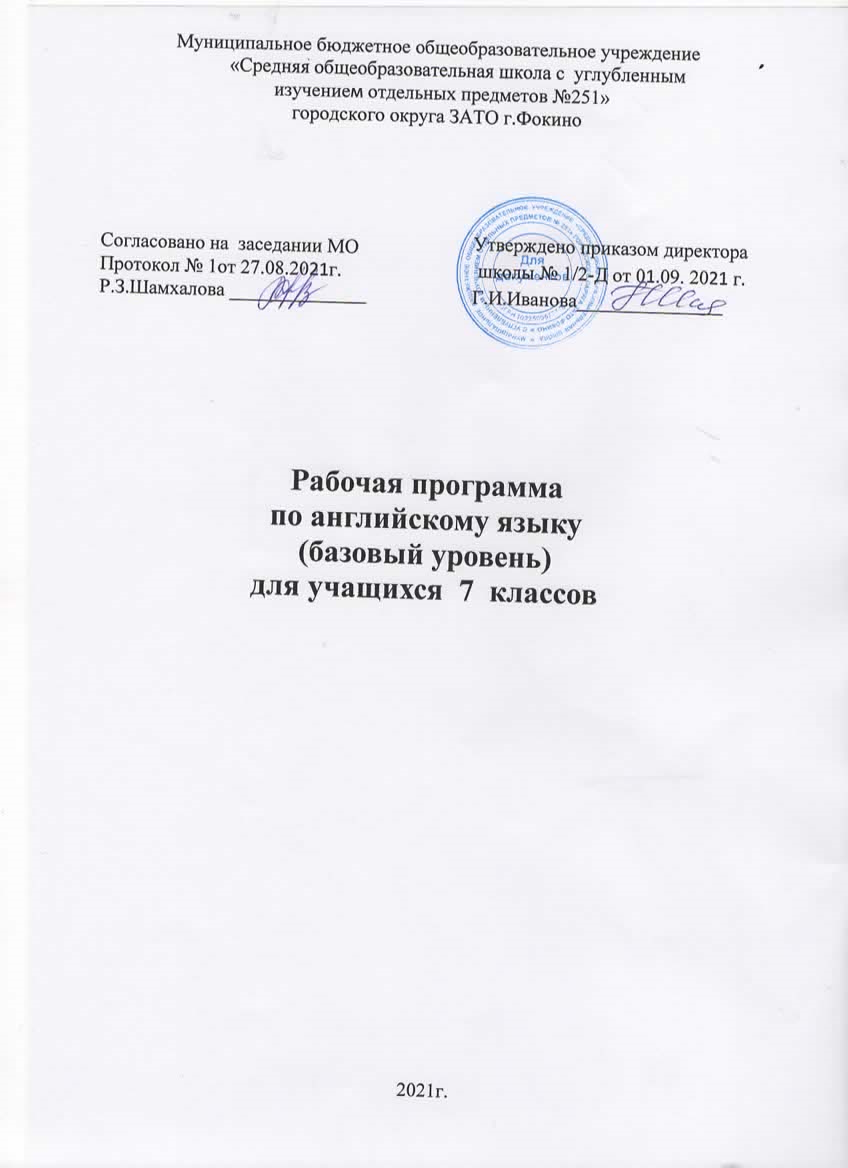 Пояснительная запискаРабочая  учебная программа по английскому языку составлена на основе примерной основной образовательной программы образовательного учреждения, основной  образовательной программы начального общего образования МБОУ СОШ №251» и авторской программы О.В.Афанасьева, И.В.Михеева, К.М.Баранова по английскому языку к УМК «Английский язык: «Rainbow English» для учащихся 5-9 классов общеобразовательных учреждений. - Москва: Дрофа, 2014.Для реализации рабочей программы используется учебно-методический комплект, включающий: учебник О.В. Афанасьевой, И. В. Михеевой, К. М. Барановой "Английский язык" серии "Rainbow English" для 7 класса - М: Дрофа, 2015.- 128 с.: ил. +1 CD - (Rainbow English) рабочую  тетрадь к учебнику «Английский язык» для 7 класса общеобразовательных учреждений – - М: Дрофа, 2015.- 128 с.: ил. +1 CD - (Rainbow English); аудиоприложение (1- CD).Основная школа (7 класс) - вторая ступень общего образования. Она является важным звеном, которое соединяет все три степени общего образования: начальную, основную и старшую. Данная ступень характеризуется наличием значительных изменений в развитии школьников, так как к моменту начала обучения в основной школе у них расширился кругозор, общее представление о мире, сформированы элементарные коммуникативные умения на иностранном языке в четырех видах речевой деятельности, а также общеучебные умения, необходимые для изучения иностранного языка как учебного предмета; накоплены некоторые знания о правилах речевого поведения на родном и иностранном языках. На этой ступени совершенствуются приобретенные ранее знания, навыки и умения, увеличивается объем используемых учащимися языковых и речевых средств, улучшается качество практического владения иностранным языком, возрастает степень самостоятельности школьников и их творческой активности. Данная программа содействует сохранению единого образовательного пространства, предоставляет широкие возможности для формирования системы знаний, умений, способов деятельности, развитию и воспитанию школьников.В процессе обучения по курсу Английский язык серии "Rainbow English  в 7-х классах реализуются следующие цели:Развивается коммуникативная компетенция на английском языке в совокупности ее составляющих - речевой, языковой, социокультурной, компенсаторной, учебно-познавательной, а именно:- речевая компетенция — развиваются сформированные на базе начальной школы коммуникативные умения в говорении, аудировании, чтении, письме с тем, чтобы школьники достигли общеевропейского допорогового  уровня обученности;- языковая компетенция - накапливаются новые языковые средства, обеспечивающие возможность общаться на темы, предусмотренные стандартом и примерной программой для данного этапа; социокультурная компетенция - школьники приобщаются к культуре и реалиям стран, говорящих на английском языке в рамках более широкого спектра тем и ситуаций общения, отвечающих опыту, интересам  учащихся, соответствующих их психологическим особенностям; развивается их способность и готовность использовать английский язык в реальном общении; формируется умение представлять свою собственную страну, ее культуру в условиях межкультурного общения;-  компенсаторная компетенция — развиваются умения в процессе общения выходить из затруднительного положения, вызванного нехваткой языковых средств за счет перефразирования, использования синонимов, жестов и т. д.;- учебно-познавательная компетенция - развиваются  умение самостоятельного изучения английского языка доступными им способами (в процессе выполнения проектов, через Интернет, с помощью справочников и т. п.), развиваются специальные учебные умения (пользоваться словарями, интерпретировать информацию текста и др.), умение пользоваться современными информационными технологиями, опираясь на владение английским языком.Продолжается развитие и воспитание школьников средствами предмета «Иностранный язык»: понимание учащимися роли изучения языков международного общения в современном поликультурном мире; осознание важности английского языка как средства познания, самореализации и социальной адаптации; воспитание толерантности по отношению к иным языкам и культуре.Формы организации учебно-познавательной деятельности. Решение поставленных задач обеспечивается обильным чтением текстов различных функциональных стилей (художественных, научно-популярных, публицистических) и аудированием, обсуждением поставленных в них проблем, обменом мнений школьников как на основе прочитанного и услышанного, так и на основе речевых ситуаций и коммуникативных задач, предполагающих аргументацию суждений по широкому кругу вопросов изучаемой тематики. Сопоставление явлений изучаемой и родной культуры во многом способствует формированию и развитию национального самосознания, гордости и уважения к своему историческому наследию, более глубокому осмыслению роли России в современном глобальном мире, что, безусловно, способствует формированию поликультурной личности школьников.Достижение школьниками основной цели обучения английскому языку способствует их воспитанию. Участвуя в диалоге культур, учащиеся развивают свою способность к общению, пониманию важности изучения иностранного языка в современном мире и потребности пользоваться им как средством межкультурного общения, познания, самореализации и социальной адаптации. Они вырабатывают толерантность к иным воззрениям, отличным от их собственных, становятся более терпимыми и коммуникабельными. У них появляется способность к анализу, пониманию иных ценностей и норм поведения, к выработке адекватной реакции на то, что не согласуется с их убеждениями.Место предмета в базисном учебном планеВ Федеральном базисном учебном плане на изучение курса "Английский язык" серии "Rainbow English" для 7 класса отводится  102 часа в 7 классе (3 учебных часа в неделю).  Он входит в состав курса английского языка "Английский язык" серии «Rainbow English», охватывает начальную, основную и старшую школы, обеспечивая преемственность между различными этапами обучения английскому языку.  Курс 7 класса "Английский язык" серии "Rainbow English" состоит из шести разделов: «Школа. Обучение в школе», «Мировой язык», «Несколько фактов об англо-говорящем мире» «Живые существа вокруг нас», «Основы экологии», «Здоровье».В рабочей учебной программе в соответствии «с требованиями обязательного минимума образования запланированы следующие виды контроля по четырем видам речевой деятельности: аудирование, чтение и перевод, лексика и грамматика, письмо. Цели контроля: проверить качество усвоения материала и  при необходимости своевременно проводить коррекцию знаний учащихся; готовить учащихся к итоговой аттестации.Планируемые предметные результаты освоения английского языка в 7 классеПредметные результатыКоммуникативные умения Говорение. Диалогическая речь Ученик научится:вести диалог (диалог этикетного характера, диалог–-расспрос, диалог побуждение к действию; комбинированный диалог) в стандартных ситуациях неофициального общения в рамках освоенной тематики, соблюдая нормы речевого этикета, принятые в стране изучаемого языка.Ученик получит возможность научиться:вести диалог-обмен мнениями; брать и давать интервью; вести диалог-расспрос на основе нелинейного текста (таблицы, диаграммы и т. д.). Говорение. Монологическая речь Ученик научится: строить связное монологическое высказывание с опорой на зрительную наглядность и/или вербальные опоры (ключевые слова, план, вопросы) в рамках освоенной тематики; описывать события с опорой на зрительную наглядность и/или вербальную опору (ключевые слова, план, вопросы); давать краткую характеристику реальных людей и литературных персонажей; передавать основное содержание прочитанного текста с опорой или без опоры на текст, ключевые слова/ план/ вопросы; описывать картинку/ фото с опорой или без опоры на ключевые слова/ план/ вопросы. Ученик получит возможность научиться:делать сообщение на заданную тему на основе прочитанного; комментировать факты из прочитанного/ прослушанного текста, выражать и аргументировать свое отношение к прочитанному/ прослушанному; кратко высказываться без предварительной подготовки на заданную тему в соответствии с предложенной ситуацией общения; кратко высказываться с опорой на нелинейный текст (таблицы, диаграммы, расписание и т. п.); кратко излагать результаты выполненной проектной работы.Аудирование Ученик научится: воспринимать на слух и понимать основное содержание несложных аутентичных текстов, содержащих некоторое количество неизученных языковых явлений; воспринимать на слух и понимать нужную/интересующую/ запрашиваемую информацию в аутентичных текстах, содержащих как изученные языковые явления, так и некоторое количество неизученных языковых явлений.Ученик получит возможность научиться:выделять основную тему в воспринимаемом на слух тексте; использовать контекстуальную или языковую догадку при восприятии на слух текстов, содержащих незнакомые слова.ЧтениеУченик научится:читать и понимать основное содержание несложных аутентичных текстов, содержащие отдельные неизученные языковые явления; читать и находить в несложных аутентичных текстах, содержащих отдельные неизученные языковые явления, нужную/интересующую/ запрашиваемую информацию, представленную в явном и в неявном виде; читать и полностью понимать несложные аутентичные тексты, построенные на изученном языковом материале; выразительно читать вслух небольшие построенные на изученном языковом материале аутентичные тексты, демонстрируя понимание прочитанного.Ученик получит возможность научиться:устанавливать причинно-следственную взаимосвязь фактов и событий, изложенных в несложном аутентичном тексте; восстанавливать текст из разрозненных абзацев или путем добавления выпущенных фрагментов.Письменная речьУченик научится: заполнять анкеты и формуляры, сообщая о себе основные сведения (имя, фамилия, пол, возраст, гражданство, национальность, адрес и т. д.); писать короткие поздравления с днем рождения и другими праздниками, с употреблением формул речевого этикета, принятых в стране изучаемого языка, выражать пожелания (объемом 30–40 слов, включая адрес); писать личное письмо в ответ на письмо-стимул с употреблением формул речевого этикета, принятых в стране изучаемого языка: сообщать краткие сведения о себе и запрашивать аналогичную информацию о друге по переписке; выражать благодарность, извинения, просьбу; давать совет и т. д. (объемом 100–120 слов, включая адрес); писать небольшие письменные высказывания с опорой на образец/ план.Ученик получит возможность научиться:делать краткие выписки из текста с целью их использования в собственных устных высказываниях; писать электронное письмо (e-mail) зарубежному другу в ответ на электронное письмо-стимул; составлять план/ тезисы устного или письменного сообщения; кратко излагать в письменном виде результаты проектной деятельности; писать небольшое письменное высказывание с опорой на нелинейный текст (таблицы, диаграммы и т. п.).Языковые навыки и средства оперирования ими Орфография и пунктуацияУченик научится:правильно писать изученные слова; правильно ставить знаки препинания в конце предложения: точку в конце повествовательного предложения, вопросительный знак в конце вопросительного предложения, восклицательный знак в конце восклицательного предложения; расставлять в личном письме знаки препинания, диктуемые его форматом, в соответствии с нормами, принятыми в стране изучаемого языка.Ученик получит возможность научиться:сравнивать и анализировать буквосочетания английского языка и их транскрипцию.Фонетическая сторона речиУченик научится:различать на слух и адекватно, без фонематических ошибок, ведущих к сбою коммуникации, произносить слова изучаемого иностранного языка; соблюдать правильное ударение в изученных словах; различать коммуникативные типы предложений по их интонации; членить предложение на смысловые группы; адекватно, без ошибок, ведущих к сбою коммуникации, произносить фразы с точки зрения их ритмико-интонационных особенностей (побудительное предложение; общий, специальный, альтернативный и разделительный вопросы), в том числе, соблюдая правило отсутствия фразового ударения на служебных словах.Ученик получит возможность научиться:выражать модальные значения, чувства и эмоции с помощью интонации; различать британские и американские варианты английского языка в прослушанных высказываниях.Лексическая сторона речиУченик научится:узнавать в письменном и звучащем тексте изученные лексические единицы (слова, словосочетания, реплики-клише речевого этикета), в том числе многозначные в пределах тематики основной школы; употреблять в устной и письменной речи в их основном значении изученные лексические единицы (слова, словосочетания, реплики-клише речевого этикета), в том числе многозначные, в пределах тематики основной школы в соответствии с решаемой коммуникативной задачей; соблюдать существующие в английском языке нормы лексической сочетаемости; распознавать и образовывать родственные слова с использованием словосложения и конверсии в пределах тематики основной школы в соответствии с решаемой коммуникативной задачей; распознавать и образовывать родственные слова с использованием аффиксации в пределах тематики основной школы в соответствии с решаемой коммуникативной задачей: ⎫ глаголы при помощи аффиксов dis-, mis-, re-, -ize/-ise; ⎫ имена существительные при помощи суффиксов -or/ -er, -ist , -sion/-tion, -nce/-ence, - ment, -ity , -ness, -ship, -ing; ⎫ имена прилагательные при помощи аффиксов inter-; -y, -ly, -ful , -al , -ic, -ian/an, -ing; - ous, -able/ible, -less, -ive; ⎫ наречия при помощи суффикса -ly; ⎫ имена существительные, имена прилагательные, наречия при помощи отрицательных префиксов un-, im-/in-; ⎫ числительные при помощи суффиксов -teen, -ty; -th.Ученик получит возможность научиться:распознавать и употреблять в речи в нескольких значениях многозначные слова, изученные в пределах тематики основной школы; знать различия между явлениями синонимии и антонимии; употреблять в речи изученные синонимы и антонимы адекватно ситуации общения; распознавать и употреблять в речи наиболее распространенные фразовые глаголы; распознавать принадлежность слов к частям речи по аффиксам; распознавать и употреблять в речи различные средства связи в тексте для обеспечения его целостности (firstly, to begin with, however, as for me, finally, at last, etc.); использовать языковую догадку в процессе чтения и аудирования (догадываться о значении незнакомых слов по контексту, по сходству с русским/ родным языком, по словообразовательным элементам.Грамматическая сторона речиУченик научится:оперировать в процессе устного и письменного общения основными синтаксическими конструкциями и морфологическими формами в соответствии с коммуникативной задачей в коммуникативно-значимом контексте: распознавать и употреблять в речи различные коммуникативные типы предложений: повествовательные (в утвердительной и отрицательной форме) вопросительные (общий, специальный, альтернативный и разделительный вопросы), побудительные (в утвердительной и отрицательной форме) и восклицательные; распознавать и употреблять в речи распространенные и нераспространенные простые предложения, в том числе с несколькими обстоятельствами, следующими в определенном порядке; распознавать и употреблять в речи предложения с начальным It; распознавать и употреблять в речи предложения с начальным There + to be; распознавать и употреблять в речи сложносочиненные предложения с сочинительными союзами and, but, or; распознавать и употреблять в речи сложноподчиненные предложения с союзами и союзными словами because, if, that, who, which, what, when, where, how, why; использовать косвенную речь в утвердительных и вопросительных предложениях в настоящем и прошедшем времени; распознавать и употреблять в речи условные предложения реального характера (Conditional I – If I see Jim, I’ll invite him to our school party) и нереального характера (Conditional II – If I were you, I would start learning French); распознавать и употреблять в речи имена существительные в единственном числе и во множественном числе, образованные по правилу, и исключения; распознавать и употреблять в речи существительные с определенным/ неопределенным/нулевым артиклем; распознавать и употреблять в речи местоимения: личные (в именительном и объектном падежах, в абсолютной форме), притяжательные, возвратные, указательные, неопределенные и их производные, относительные, вопросительные; распознавать и употреблять в речи имена прилагательные в положительной, сравнительной и превосходной степенях, образованные по правилу, и исключения; распознавать и употреблять в речи наречия времени и образа действия и слова, выражающие количество (many/much, few/a few, little/a little); наречия в положительной, сравнительной и превосходной степенях, образованные по правилу и исключения; распознавать и употреблять в речи количественные и порядковые числительные; распознавать и употреблять в речи глаголы в наиболее употребительных временных формах действительного залога: Present Simple, Future Simple и Past Simple, Present и Past Continuous, Present Perfect; распознавать и употреблять в речи различные грамматические средства для выражения будущего времени: Simple Future, to be going to, Present Continuous; распознавать и употреблять в речи модальные глаголы и их эквиваленты (may, can, could, be able to, must, have to, should); распознавать и употреблять в речи глаголы в следующих формах страдательного залога: Present Simple Passive, Past Simple Passive; распознавать и употреблять в речи предлоги места, времени, направления; предлоги, употребляемые при глаголах в страдательном залоге.Ученик получит возможность научиться:распознавать сложноподчиненные предложения с придаточными: времени с союзом since; цели с союзом so that; условия с союзом unless; определительными с союзами who, which, that; распознавать и употреблять в речи сложноподчиненные предложения с союзами whoever, whatever, however, whenever; распознавать и употреблять в речи предложения с конструкциями as … as; not so … as; either … or; neither … nor; распознавать и употреблять в речи предложения с конструкцией I wish; распознавать и употреблять в речи конструкции с глаголами на -ing: to love/hate doing something; Stop talking; распознавать и употреблять в речи конструкции It takes me …to do something; to look / feel / be happy; распознавать и употреблять в речи определения, выраженные прилагательными, в правильном порядке их следования; распознавать и употреблять в речи глаголы во временных формах действительного залога: Past Perfect, Present Perfect Continuous, Future-in-the-Past; распознавать и употреблять в речи глаголы в формах страдательного залога Future Simple Passive, Present Perfect Passive; распознавать и употреблять в речи модальные глаголы need, shall, might, would; распознавать по формальным признакам и понимать значение неличных форм глагола (инфинитива, герундия, причастия I и II, отглагольного существительного) без различения их функций и употреблять их в речи; распознавать и употреблять в речи словосочетания «Причастие I+существительное» (a playing child) и «Причастие II+существительное» (a written poem).Социокультурные знания и умения Ученик научится:употреблять в устной и письменной речи в ситуациях формального и неформального общения основные нормы речевого этикета, принятые в странах изучаемого языка; представлять родную страну и культуру на английском языке; понимать социокультурные реалии при чтении и аудировании в рамках изученного материала.Ученик получит возможность научиться: использовать социокультурные реалии при создании устных и письменных высказываний; находить сходство и различие в традициях родной страны и страны/стран изучаемого языка.Компенсаторные умения Ученик научится:выходить из положения при дефиците языковых средств: использовать переспрос при говорении.Ученик получит возможность научиться: использовать перифраз, синонимические и антонимические средства при говорении; пользоваться языковой и контекстуальной догадкой при аудировании и чтении.СОДЕРЖАНИЕ ПРОГРАММЫ"Английский язык" серии "Rainbow English”7 КЛАСС (102 часа)Раздел 1. Школа. Обучение в школе ( 17 часов)        Описание школы. Первый день в школе. Американская традиция. Образование в Англии и Уэльсе. Образование в России. Школьные предметы. Американский учебный год.Грамматический материал:Countable ,Uncountable nouns/ Partition / Nouns used only in the plural/| Articles with nouns like school, church, hospital.Раздел 2. Язык мира.  (17 часов)Изучение английского языка. Причины изучения английского языка. Варианты английского языка. Английский – язык планеты. Словари и иформация в них. Важность языков в разные времена.Грамматический материал:Modal verbs / Grammеr in context / Uncountable nouns / Some, anyРаздел 3. Некоторые факты об англо-говорящем мире.   (17 часов)      США – страна мигрантов. г. Нью Йорк. География США. г.Вашингтон.  География Австралии. Канбера и Сидней – большие города Австралии. Природа и животные Австралии.Грамматический материал:Grammar in context/ Number/ Article “the” with the names of the places / Zero Conditional/ Adjectives / Reflexive Pronouns /SuffixesРаздел 4. Живые существа вокруг нас. (17часов)Птицы нашей планеты. Язык птиц. Растения и животные. Человекообразные обезьяны в  мире животных. Флора и фауна Британских островов. Растительный и животный мир России.Грамматический материал:The third forms of some irregular verbs/ Articles with the words other and others /Present Perfect Progressive to describe actions started in the past and going on at the moment of speech/ Present perfect progressive to describe actions started in the past and finished just before the moment of speech/ Since, for and other markers of present perfect progressive/ Past Simple in the clauses introduced by the preposition since/ Pronouns someone, everyone, anyone, no one.Раздел 5. Основы экологии  (17 часов)Национальные парки России. Что такое экология. Окружающая среда и загрязнения. Климат в мире. Экологические организации.  Спасти вселенную.Грамматический материал:Present perfect of the verbs know, have, be, want, love, own to describe actions started in the past and going on at the moment of speech/ Reflexive pronouns/ Verbs used with and without reflexive pronouns/ Present perfect versus present perfect progressive.Раздел 6. Здоровый образ жизни (17 часов)Экология человека. Вред нездорового питания. Здоровое питание. Поддержание формы. Прожить долгую жизнь. Наши болезни. Посещение доктора. Люди инвалиды. Здоровый способ путешествия. Грамматический материал:Exclamatory sentences with what and how/ Articles with nouns in exclamatory sentences/ Articles with some nouns denoting pain.Формы организации учебных занятий, основные виды  учебной деятельности обучающихсяВ курсе иностранного языка можно выделить следующие содержательные линии:коммуникативные умения в основных видах речевой деятельности: аудировании, говорении, чтении и письме;языковые средства и навыки пользования ими;социокультурная осведомленность;общеучебные и специальные учебные умения.Основной содержательной линией из четырех перечисленных являются коммуникативные умения, которые представляют собой результат овладения иностранным языком на данном этапе обучения. Формирование коммуникативных умений предполагает овладение языковыми средствами, а также навыками оперирования ими в процессе общения в устной и письменной форме. Таким образом, языковые навыки представляют собой часть названных сложных коммуникативных умений. Формирование коммуникативной компетенции также неразрывно связано с социокультурной осведомленностью младших школьников. Все указанные содержательные линии находятся в тесной взаимосвязи, и отсутствие одной из них нарушает единство учебного предмета «Иностранный язык».Обучение по перечисленным видам речевой деятельности происходит во взаимосвязи. Однако наблюдается некоторое устное опережение, вызванное объективными причинами: овладение письменными формами общения (чтением и письмом), связанное с необходимостью формирования техники чтения и письма, происходит более медленно. Поэтому темпы овладения разными видами учебной деятельности уравнивается только к концу обучения в начальной школе.Коммуникативные умения по видам речевой деятельностиГоворениеДиалогическая речьУметь вести:•        ритуализированные диалоги в типичных ситуациях бытового, учебно-трудового и межкультурного общения;•        диалог-расспрос (запрос информации и ответ на него);•        диалог-побуждение к действию.Школьники учатся в ситуациях повседневного общения, а также в связи с прочитанным или прослушанным произведением детского фольклора:- вести диалог этикетного характера: приветствовать и отвечать на приветствие; знакомиться, представляться самому и представлять друга; прощаться; поздравлять и благодарить за поздравление; выражать благодарность в процессе совместной деятельности; извиняться; предлагать угощение, благодарить / вежливо отказываться от угощения;- вести диалог-расспрос, используя вопросы: кто?, что?, когда?, где?, куда?, откуда?, почему?, зачем?; - вести диалог побудительного характера: обращаться с просьбой, соглашаться / отказываться выполнять просьбу, предлагать сделать что-либо вместе, соглашаться / не соглашаться на предложение партнера просить о помощи и предлагать свою помощь.Монологическая речьУметь пользоваться основными коммуникативными типами речи:описание;сообщение, рассказ;Школьники учатся:описывать картинку, фотографию, рисунок на заданную тему;описывать животное, предмет, указывая название, качество, размер, количество, принадлежность, место расположения;кратко высказываться о себе, своей семье, своем друге, своем домашнем животном: называть имя, возраст, место проживания, как и что умеет делать, любимое занятие и выражать при этом свое отношение к предмету высказывания (нравится / не нравится);- передавать содержание прочитанного / услышанного текста с опорой на иллюстрацию, ключевые слова, план;- давать характеристику герою любимой сказки / персонажу мультфильма, приводя известные о нем сведения и выражая отношение;- воспроизводить выученные стихи, песни, рифмовки.АудированиеУметь воспринимать на слух и понимать:•        речь учителя и одноклассников в процессе общения на уроке;•        небольшие доступные тексты в аудиозаписи, построенные на изученном языковом материалеВ процессе овладенияаудированием школьники учатся:-        различать на слух звуки, звукосочетания, слова, предложения английского языка;- различать на слух интонацию и эмоциональную окраску фраз;-        воспринимать и понимать речь учителя и одноклассников в процессе диалогического общения на уроке;-        понимать полностью небольшие сообщения, построенные на знакомом учащимся материале;-        понимать с опорой на наглядность (иллюстрации, жесты, мимика) и языковую догадку основное содержание несложных сказок, детских рассказов, соответствующих возрасту и интересам младших школьников.ЧтениеУметь:-        читать вслух небольшие тексты, построенные на изученном языковом материале;-        читать про себя и понимать тексты, содержащие как изученный языковой материал, так и отдельные новые слова, находить в тексте необходимую информацию (имена персонажей, где происходит действие и т. д.)При овладении чтением школьники учатся:-        технике чтения вслух: соотносить графический образ слова с его звуковым образом на основе знания основных правил чтения, соблюдать правильное ударение в словах и фразах, интонацию в целом;-        читать выразительно вслух небольшие тексты, содержащие только изученный материал;-        читать про себя и понимать полностью учебные тексты, содержащие только изученный материал, а также тексты, включающие отдельные новые слова, пользуясь приемами изучающего чтения;-        читать про себя и понимать основное содержание несложных текстов, доступных по содержанию учащимся начальной школы, находить в них необходимую или интересующую информацию (имя главного героя / героев, место действия, время действия, характеристики героев и т. п.), пользуясь приемами ознакомительного и поискового чтения. В процессе чтения возможно использование англо-русского словаря учебника.Письмо и письменная речьУмения письменной речи:владеть техникой письма (графикой, каллиграфией, орфографией);владеть основами письменной речи: писать с опорой на образец поздравление с праздником, короткое личное письмо.При овладении письменной речью школьники учатся:- писать буквы английского алфавита;- списывать текст и выписывать из него слова, словосочетания, простые предложения;- восстанавливать слово, предложение, текст;- заполнять таблицы по образцу;- записывать слова, предложения под диктовку учителя;-отвечать письменно на вопросы к тексту, картинке;- заполнять простую анкету (имя, фамилия, возраст, любимое время года, любимая еда, любимый вид спорта и т. п.);- писать поздравление с Новым годом, Рождеством, днем рождения с опорой на образец;- писать короткое личное письмо зарубежному другу (в рамках изучаемой тематики), правильно оформлять конверт (с опорой на образец).